
Summary:- Almost 8+ years of experience in UI/UX Design & Front-End development of web & Mobile based applications that are static to dynamically driven across all platforms. Expertise in conceptualizing, executing and managing projects for raising creative standards, designing and creating high-quality applications which have interactive interface, reusable code snippets & optimized code structure for maximum performance.Experience in interaction with clients to understand and conceptualize project requirements. Comprehensive problem solving abilities, team facilitator, zeal to perform in a fast paced environment and willingness to thrive for an award winning career.
Education:- Completed B.Sc. in Multimedia & Animation from MGU in collaboration with Arena Animation.
My Knowledge Cloud:- HTML, CSS, SCSS, LESS, Bootstrap, JavaScript, jQuery, Vue, Angular, React, Ionic, Agile, Scrum, Semantic UI, Web/Mobile UI Designing, Responsive Designs, Git, WordPress, Magento, Drupal, SharePoint, Symphony, PhoneGap, Cordova, Cross-Browser Compatibility, Performance Optimization,     Dreamweaver, Photoshop, CorelDraw, Illustrator, & many more.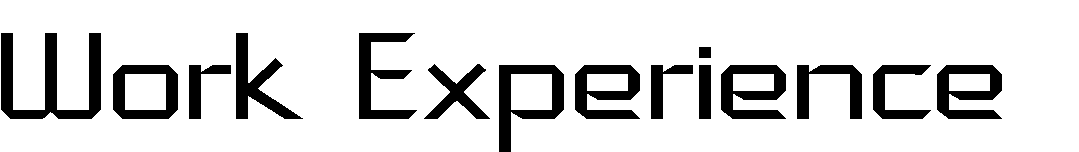 Client Site Work Experience:-
Name of Client	: Tabadul, Saudi Arabia. Profile Title 	: Senior Front-End Developer.Duration 	: From Oct 2019 - Present in Tabdul, Riyadh Office.Role      	: Working on a Truck Management System called Fasah which is used by many ports.Name of Client	: Anglo Eastern, Hong Kong. Profile Title 	: Senior Software Engineer.Duration 	: From May 2018 - Jan 2019 in Anglo Eastern Hong Kong office.Role      	: Worked on Ship Management applications called Nautic Masters & Nautic Systems.Name of Client	: Bayview Technologies Inc, Philippines. Profile Title 	: Front-End Developer.Duration 	: From February 2017 - July 2017 in Bayview’s Manila office.Role      	: Worked on various sub-products websites of Dafabet for new functionalities & designs.Name of Client	: McKinsey & Company, India.Profile Title 	: Front-End Developer.Duration 	: From August 2016 - January 2017 in McKinsey’s Gurgaon office.Role	 	: Worked on various internal Drupal based portals & websites for their worldwide offices.Some of my previous projects (Apart from my website https://nakulrajput.com)  Name                : My Vitality - https://goo.gl/W1mmA9Tools/Skills      : Cordova, PhoneGap, HTML5, CSS3, JavaScript, JQuery.Description      : My Vitality is the most recent health & fitness app of MOVESMART Company. This was my 1st primary project which was based on Cordova & PhoneGap, so I learned a lot within 4 months while creating this app. Next project I am working in is an Ionic & Angular based mobile app, hope to add that too soon in my resume.Name                : ProseMedia - http://www.prosemedia.comTools/Skills    	  : Photoshop, HTML, CSS, SCSS, Drupal.Description      : This website is not responsive but compatible with all major browsers. It was the first project which was assigned to me after joining Srijan. Well working in this project was very interesting, the time I started working on this project it had lots of bugs & issues that I had fixed. Well, evolved many skills while completing this project.Name                : City of Federal Way - http://www.cityoffederalway.comTools/Skills    	  : Photoshop, HTML and CSS, Drupal.Description      : This website is full responsive & compatible with all major devices. One of the most well coded projects. Well working in this project was very interesting, as while working in this project I gained a lot of experience & exposure to theme implementation in Drupal. There were few mockups designs also created as per client requirements, HTML pages, UI issues fixing & many months of hard work is involved in completing this project.Name                : WA-DNR - http://www.dnr.wa.govTools/Skills    	  : Photoshop, HTML and CSS, Drupal.Description      : This website is full responsive & compatible with all major browsers. It also has a content reading feature for inner pages.What is awesome about my professional skills after the quality experience & smart work of 8+ years?Have 99.99% accuracy to provide exact root cause & solution by just looking/hearing the issue criteria.Always find the best approach to accomplish any project requirement & tasks.Ability to follow agile & guide the whole team to wrap-up the project before deadlines.
I am from those 1% of UI Developers in the world who have the caliber to make impossible things work, even when the 99% around the world had already given-up by saying that this can’t be done.Hobbies:-
Learn about new web technologies and trends.
Designing & Creating masterpieces like my own website https://nakulrajput.com.Declaration:- Hereby I inform that all the information above is correct in my knowledge.  
	 	 	  		 	 	 	 	 	          Nakul RajputNAKUL RAJPUT {NUKE}Website: https://nakulrajput.comEmail: info@nakulrajput.com Contact no.: +91-8860958935Senior Front-End Developer Website: https://nakulrajput.comEmail: info@nakulrajput.com Contact no.: +91-88609589351. Oct 2019 - Present, Saudi Intelligent Solutions4. Jan 2016 - July 2017, Srijan Technologies2. Apr 2018 - Jan 2019, Encora Inc.3. Aug 2017 - Mar 2018, Offshore Solutions5. Oct 2012 - Jan 2016, Q3 Technologies
6. Jan 2012 - Oct 2012, XLNC Team